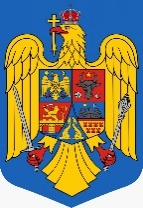 ROMÂNIAJUDEȚUL CLUJBiroul Electoral de Circumscripție Comunală nr. 81 Vulturenicu sediul în localitatea Vultureni nr. 73, comuna Vultureni, județul Cluj (clădirea primăriei)telefon: 0799891521, 0264271078, e-mail: cj.vultureni@bec.ro Proces-verbal nr. 1 din 17.04.2024privind stabilirea numărului de susținători necesar pentru depunereacandidaturilor partidelor politice, alianțelor politice, alianțelor electorale șiorganizațiilor cetățenilor aparținând minorităților naționale și candidaturilorindependenteÎn temeiul prevederilor art. 27 alin.(1) lit. e) din Legea nr.115/2015 pentru alegerea autoritatilor administratiei publice locale, pentru modificarea Legii administratiei publice locale nr. 215/2001, precum si pentru modificarea si completarea Legii nr. 393/2004 privind Statutul alesilor locali, cu modificările si completările ulterioare;Având în vedere Adresa nr.1358/17.04.2024 prin care Primarul comunei Vultureni, județul Cluj comunică  numărul total de alegători 1161, rezultat din Registrul electoral și din listele electorale complementare;Ținând seama de art.49 alin.(2) din Legea nr.115/2015 potrivit căruia  pentru fiecare candidat la functia de primar si de presedinte al consiliului judetean si lista de candidati pentru consiliul local si pentru consiliul judetean, partidele politice, aliantele politice, aliantele electorale si organizatiile cetatenilor apartinând minoritatilor nationale trebuie sa prezinte o lista de sustinatori, care trebuie sa cuprinda minimum 1% din numarul total al alegatorilor înscrisi în Registrul electoral si în listele electorale complementare din circumscriptia pentru care candideaza, dar nu mai putin de 100 în cazul comunelor, de 500 în cazul localitatilor urbane de rangul II si III si de 1.000 în cazul judetelor, municipiului Bucuresti, sectoarelor municipiului Bucuresti si localitatilor urbane de rangul I, precum și de  de art.50 alin.(1) si (2) din Legea nr.115/2015 potrivit cărora  candidatii independenti pentru functia de consilier trebuie sa fie sustinuti de minimum 1% din numarul total al alegatorilor inscrisi in Registrul electoral si in listele electorale complementare din circumscriptia pentru care candideaza, dar nu mai putin de 100 in cazul comunelor, de 500 in cazul localitatilor urbane de rangul II si III si de 1.000 in cazul judetelor, municipiului Bucuresti, sectoarelor municipiului Bucuresti si localitatilor urbane de rangul I, respectiv pentru functia de primar, candidatii independenti trebuie sa prezinte o lista de sustinatori, care trebuie sa cuprinda minimum 1% din numarul total al alegatorilor înscrisi în Registrul electoral si în listele electorale complementare din circumscriptia pentru care candideaza, dar nu mai putin de 100 în cazul comunelor, 500 în cazul oraselor, 1.000 în cazul municipiilor si sectoarelor municipiului Bucuresti, precum si în cazul municipiului Bucuresti; Având în vedere că 1% din numărul total de alegători înscriși în Registrul electoral și în listele electorale complementare din circumscripția Vultureni reprezintă mai puțin de minimul stabilit de dispozițiile legale în cazul comunelor, respectiv 100 de susținători, se va stabili numărul minim al susținătorilor necesar pentru depunerea candidaturilor la alegerile pentru autoritățile administrației publice locale din anul 2024  la 100 persoane atât pentru candidații la funcția de primar cât și pe lista de candidați pentru consiliul local propusă de partidele politice, alianțele politice și alianțele electorale sau organizațiile cetățenilor aparținând minorităților naționale care participă la alegeri cât și pentru candidații independenți la funcția de primar și consilier local;Biroul Electoral de Circumscripție Comunală nr. 81 Vultureni stabilește următoarele:Art.1 Pentru depunerea candidaturilor partidelor politice, aliantelor politice, aliantelor electorale si organizatiilor cetatenilor apartinand minoritatilor nationale si candidaturilor independente, la alegerile locale din comuna Vultureni, județul Cluj, lista de sustinători trebuie să cuprindă cel puțin 100 de alegători.Art.2 Prezentul proces-verbal se afișează pentru aducerea la cunoștinţă publică la avizierul Biroului electoral de circumscripție comunală nr. 81 Vultureni.PREŞEDINTE								 LOCŢIITORJudecător Teodora Ivașcu					 	Jr. Daniela Borz.  